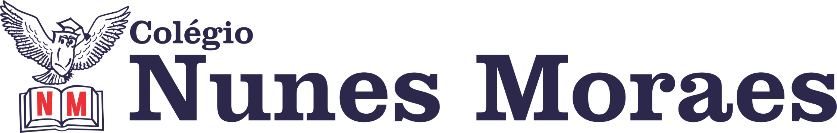 AGENDA DIÁRIA 3º ANO, 01 DE OUTUBRO1ª AULA: MATEMÁTICA.Capítulo 13: Qual é a sua massa?      Página: 70 e 71.Objetos de conhecimento: Medidas de capacidade e de massa.Aprendizagens essenciais: Resolver problemas envolvendo medidas de massa.Link da videoaula:  https://youtu.be/ePV-ZLHUQK0 ROTEIRO DA AULAAtividades propostas: Ler e descobrir p.70; Explore seus conhecimentos p.71.2ª AULA: AVALIAÇÃO DE PORTUGUÊS 2Para os alunos do ensino remoto, orientação pelo Meet.3ª AULA: CIÊNCIASCapítulo 13: Lua, estrelas e planetas.      Página: 64 a 73.Objetos de conhecimento: Constelações; A Lua; Fases da Lua.Aprendizagens essenciais: Compreender o conceito de constelação e identificar algumas constelações no céu noturno; relacionar as fases da Lua com a luminosidade fornecida pelo Sol; identificar a Lua como satélite natural da Terra.Link da videoaula: https://youtu.be/gxvwfBHghTw ROTEIRO DA AULAAtividades propostas: Para ir além p.64 e 65; Constelações p.66; Diferenças entre estrelas e planetas no céu p.66; Fases da Lua p.69 a 71; Para relembrar p.72 e 73.Atividade de casa: Agora é com você p.78.4ª AULA: MATEMÁTICA. Capítulo 13: Qual é a sua massa?      Página: 72 a 75.Objetos de conhecimento: Medidas de capacidade e de massa.Aprendizagens essenciais: Resolver problemas envolvendo medidas de massa.Link da videoaula: https://youtu.be/TiGnptgTGcU ROTEIRO DA AULAAtividades propostas: Explore seus conhecimentos p.72 e 73; Para relembrar p.74 e 75.Bons estudos e um excelente final de semana!